AMEER 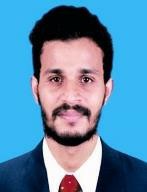 B.E Mechanical Engineer, MEP Engineer.Email: ameer-396549@2freemail.com Visa status : Visit visaOBJECTIVESelf-motivated, decisive, action-oriented and result-focused individual holding education Bachelor of Engineering in Mechanical with a sound understanding and exposure of MEP utilises organisational and planning skills to deliver assignments within set timeframes and to high quality standards.TECHNICAL SKILLSEXPERIENCE HVAC EXPERIENCEJUNE 2018 to November 2019 HVAC ENGINEER (MEP),Construction companies in MALAPURAM, INDIA.Specialized in all MEP works.Role:MEP layout preparation.( Concept, Schamatic , Detailed Design, Riser Diagrams and shop Drawing)Responsible for planning, scheduling, monitoring and controlling for all activities.Responsible for day to day co-ordination and prioritization of activitie and interface decision.Correspondence with clients, suppliers with respect to data requirement for construction activities.Prepare the Shop Drawings & Material Submittals for consultant approval and Claim analysis.Control the preparation of MEP Shop drawings and implement changes in services to the actual project condition, Authorities, regulations and other services of the project.Having regular meeting with Client, Consultant and Contractors for smooth running of the projects.Co-ordiate with suppliers and sub-contractors for material submittals, deliveries and execution in sites.Co-ordination with Consultant, Contractors, Project Engineers, Draftmens and suppliers during the execution of work on site.Complete responsibility to decide on day to day work that needs to be carried out by subordinates including: Scheduling of activities, assigning tasks to group or individuals, accuracy of work conductes, supplying resources and dealing with operations issues and problems.Prepared MEP reports, invoices, action plans, work schedules, letters and related documents for all the projects.Designing and modification of all MEP Drawings using Duct sizing, Pipe sizing, HAP software and preparing all documents using M.S Excel and M.S Word.Selection of Grills, Diffusers for HVAC according to the standards.HVAC EXPERIENCEAPRIL2016 to MARCH 2018.HVAC Engineer,ACME Consultant Engineer, calicut,INDIA.Specialized in Designing HVAC.Role:Working on Heat Load Calculations (Excel format, HAP software).Preparation of Shop Drawing using Duct Sizer, Pipe sizer.Preparation of BOQ/ BOM.Selection of Pump, Fan.Preperation of As-built Drawings.Site Supervisions as per the designed Drawing.Used calculated data to select equipment that was suitable for the specific job.Prepare technical reports and documentation.Stairwell,lobby pressurization and smoke extraction. Apprenticeship (Sept2015 to March 2016)DIESEL POWER PLANT IN KOZHIKODE, Kozhikode, IndiaOwned by the Government of keralaWartsila 18V46C Diesel Engine Operation And maintenanceAlfa laval seaparators operation and controlUpdate history records of scheduled maintenance PLANNING AND CONTROL ENGINEER (Aug 2014 - Aug2015) VAJRA PLASTICS, ERANKULAM,Kerala, IndiaCo-ordinating production workflow for one or multiple productsEquipment and raw materials needed to cover production demandPlan equipment, material and manpower requirements to meet production schedule.ACADEMIC EDUCATIONKEY COMPETENCIES & SKILLSProficiency with AutoCAD, Microsoft Office, Internet Office business and paper works.Impressive technical knowledge covering all work-stages, technical issues.Superior knowledge of Mechanical design.Willingness to take up responsibilities.Work closely with team members to achieve Engineering goals.Ability to pick up new skills and Knowledge quickly.Design as per ASHRAE , NFPA & PEDG.Knowledge of Dubai regulations DEWA,DM and DCD. PERSONAL INFORMATION:DOB 12-06-1992DESIGNER & MODELING TOOLSHVACDESIGNING& OTHERSAutoCAD 2D(Any version), ProEHVAC Designing,All MEP Drawings, Supply&drainageRevit MEPDuct sizer, Pipe sizer,Beta, HAP.water system, fire Sprinkler systemHeat load calculations.Drawings.Microsoft Office 2016.2014B.E. (Mechanical) Bachelor of Engineering in Mechanical.Visvesvaraya Technological University, Belgaum, Karnataka, India2010Higher Secondary Education, affiliated to Goverment of kerala.Rahamaniya HSS, Kozhikode, Kerala, India2008Secondary School, affiliated to Goverment of kerala. Azchavattam HSS, Kozhikode, Kerala, IndiaLanguagesInterestsEnglish, Hindi, Malayalam and TamilReading and TravelingMale, SingleIndian